Российская ФедерацияНовгородская областьАДМИНИСТРАЦИЯ ВАЛДАЙСКОГО МУНИЦИПАЛЬНОГО РАЙОНАП О С Т А Н О В Л Е Н И Е26.11.2021 № 2229ВалдайО внесении изменений в реестр мест (площадок) накопления твердых коммунальных отходов, расположенных на территории Валдайского городского поселения и схему мест (площадок) накопления твердых коммунальных отходов, расположенных на территории Валдайского городского поселенияАдминистрация Валдайского муниципального района ПОСТАНОВЛЯЕТ:1. Внести изменения в реестр мест (площадок) накопления твердых коммунальных отходов, расположенных на территории Валдайского городского поселения и схему мест (площадок) накопления твердых коммунальных отходов, расположенных на территории Валдайского городского поселения, утвержденный постановлением Администрации Валдайского муниципального района от 03.02.2020 № 145:1.1. Дополнить реестр строкой 69 в прилагаемой редакции;1.2. Изложить схему в редакции: «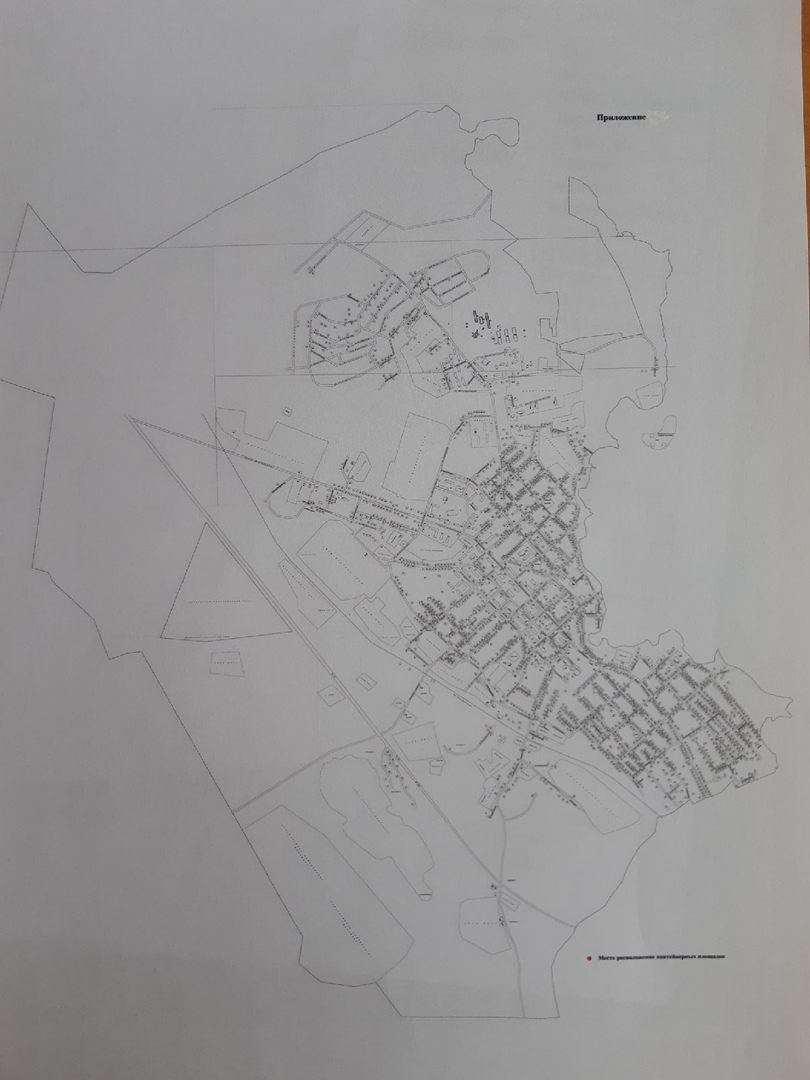 ».2. Опубликовать постановление в бюллетене «Валдайский Вестник» и разместить на официальном сайте Администрации Валдайского муниципального района в сети «Интернет».Глава муниципального района		Ю.В.СтадэПриложениек постановлению Администрациимуниципального районаот 26.11 2021 № 2229№УлицаДомШиротаДолготаДанные о собственниках местОтветственное лицо, отвечающее за содержаниеОрганизация, оказывающая услугу по вывозу ТКОS Площадки (кв.м)Тип подстилающей поверхностиВид площадкиМатериал огражденияКоличество контейнеров ОбъемМатериал контейнераСовместное использование с МКДДанные об источниках образования ТКОПланируемое количество установки контейнеров69Механизаторов1157.99408133.247640Администрация Валдайского муниципального районаООО «Межмуниципальная служба заказчика»ООО «Экосервис»60бетонзакрытаяметалл31,1пластикдаМКД по ул. Механизаторов №22, 18, 17, 16, 15, 14, 12, 70